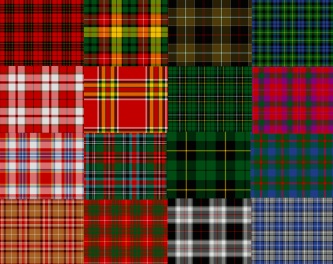 Remember to ask an adult to sign each box as you complete them – and then sign your diary to gain your points! Name:                               Class: ___          16 boxes – 8 of them Shanarri? 2 Shanarri a month linked to termly focus?Something creativeSomething STEMSomething DYW - enterpriseWatch a wildlife TV programmeJoin in a lunch time activity?Check all your security settings are privateRead a story to someone younger than youRead to someone olderSomething seasonalSomething foodySomething about organisation – social skillsSomething linked to projectSomething linked to mathsWebsite useSomething to do with school eg put an idea in the suggestion boxIs this a way of encouraging creativity/ Links across learning? Engaging parents? Pupil responsibility?Need to watch financial issuesCore needs to stay – don’t want attainment dips!Some compulsory?Four in a row? Bingo?Part of reflection time?Pupils can contribute ideas for following monthDifferent pages for different levels?Different pages for different stages?Must be minimal teacher response requiredHelp with shoppingFind 5 different kinds of apples in the supermarketsIdentify 5 trees by their leavesPractise a jokePlant some seeds or bulbsNov – watch some fireworksJoin in 2 min silenceKeep a count of all the St Andrew’s flags you seeFind out the story of a famous saintEnter school Christmas card competitionDec – learn how to wrap a presentMake a gift for someoneBe  a secret gifter – like ChristkindlMake a Christmas card for someone specialMake a Christmas decorationMake a ChristingleJan – say happy new year to 10 peopleMake a new year resolutionLearn Auld Lang SyneRead an epiphany storyDesign a tartan/tartan outfitWrite a thank you letterFeb – make pancakes and one of your 5 a day with themFind out about St ValentineMake a symmetrical design using heartsDesign a carnival mask for Mardi GrasLearn how to work out leap yearsMarch – find out how much Maundy money is given out this year – where and by whomIdentify a constellationDesign packaging for a new Easter eggJoin in Red Nose DayTake part in World Book DayApril – design and make a junk robotKeep a holiday diaryDraw a daffodil close upMayJune/July – watch an ROM eventEnter a ROM competitionDress up for the paradeWork out how far your house is form school and how far you walk in a week if you walk to school and backFull set = ? housepointsA certain number = ? housepoints?Rewards those who always do it – incentive?Materials could be centralised in school – results laid out in class for show and share? Therefore no marking. Could link to lunchtime activities – the things we don’t get time for…Second Level. Feel free to uplevel any tasks.Second Level. Feel free to uplevel any tasks.Second Level. Feel free to uplevel any tasks.Second Level. Feel free to uplevel any tasks.Complete the World Book Day Scavenger Hunt. (Collect in Class)Plan a trip from Elmvale to Glenfinnan Monument leaving on a Friday at 9:30am, including times and costings. Make and try a new flavour of cupcake/scone.Create a business card for St. George, including 5 pieces of information.Create a pamphlet for a tourist centre on a European country of your choice. Enjoy sharing your reading book with people at home.Complete regular class tasks. Complete your Learning Discussion form, in detail with someone at home. Complete independent research on your unique word and post your work on Padlet.com(Info will be Given)Continue to visit the Everholm trim track and improve your time.Explore and Play a range of games from Top Marks.  Practise words from your spelling collection.Read and complete 5 AR or 5 DIR.Help your teachers and do some marking for them, can you fix all the mistakes? (Collect in Class)To practice your spelling, play a game of Spelling Battleships. (Collect in Class)Create a detailed map of the school grounds and plan where you would bury some treasure. Share your folio with someone at home.Listen to a range of Scottish instruments and create a top 10 list.Design a fabric pattern in the style of Charles R Mackintosh or M.C Esher. Create your own script for a local news report which could follow after Newsround.  Draw and label a diagram of either the eye or ear, showing how you can see/hear. You may provide evidence of your work in your Homework JotterYou may provide evidence of your work in your Homework JotterYou may provide evidence of your work in your Homework JotterYou may provide evidence of your work in your Homework JotterPoints:Core Four =  8 points1 extra point for every other box completed.